ACTIVIDAD PARA TRABAJAR EL MIEDOAtrapa al envidioso.Objetivo: Mostrar a los niños y niñas cómo nos paraliza el miedo para hacer muchas cosas que nos gustan y hacerles ver que al miedo se le puede combatir con una divertida canción.Descripción: Enseñamos a los niños el poema-canción para perder el miedo, poniéndoles el enlace señalado más abajo, también se les puede dar a cada uno una copia del poema para que lo tengan en casa y lo recuerden cuando tengan miedo. Una vez cantado y dramatizado el poema les daremos un formato con la silueta de un monstruo que ellos decorarán libremente y al que pondrán en el centro el nombre de su miedo, por ejemplo “oscuridad”, “agua”, “alturas”,… Finalizamos la sesión cantando de nuevo la canción para perder el miedo.Tiempo requerido: un módulo.Enlaces: https://www.youtube.com/watch?v=t-IcxOY0Ct4Para perder el miedo (poema extraído del libro ¡Qué miedo!, publicado por Aljibe)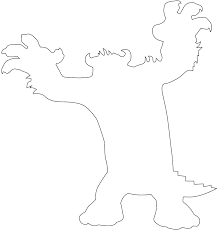 Yo no tengo ningún miedode fantasmas fantasmones.El miedo me importa un bledo,pues se espanta con canciones.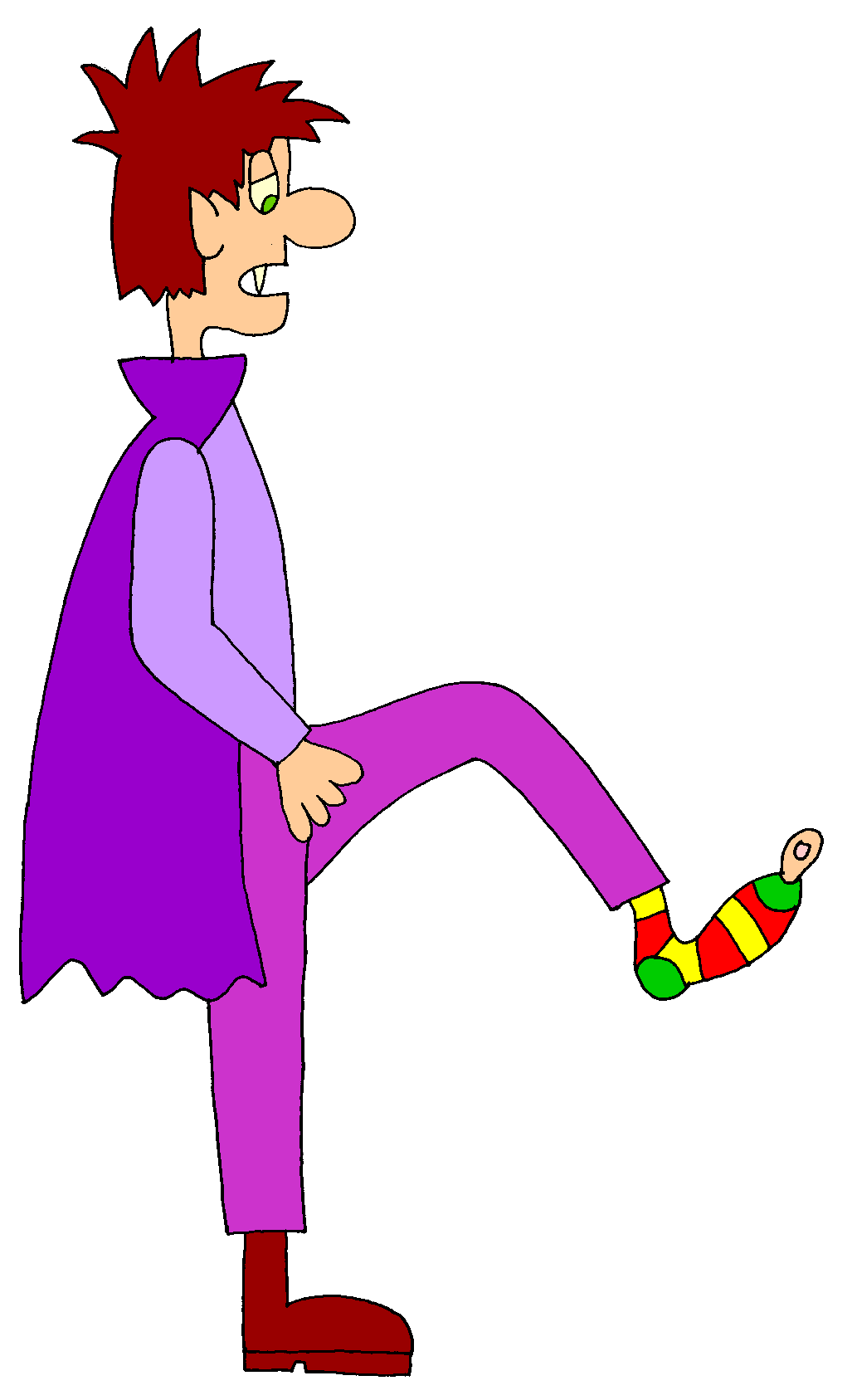 Se le ha roto el calcetínal vampiro Draculíny todo el mundo le veel dedo gordo del pie.Dicen que al fantasma Guidola sábana le ha encogidoy ahora, de frente o de espaldas,siempre asusta en minifalda.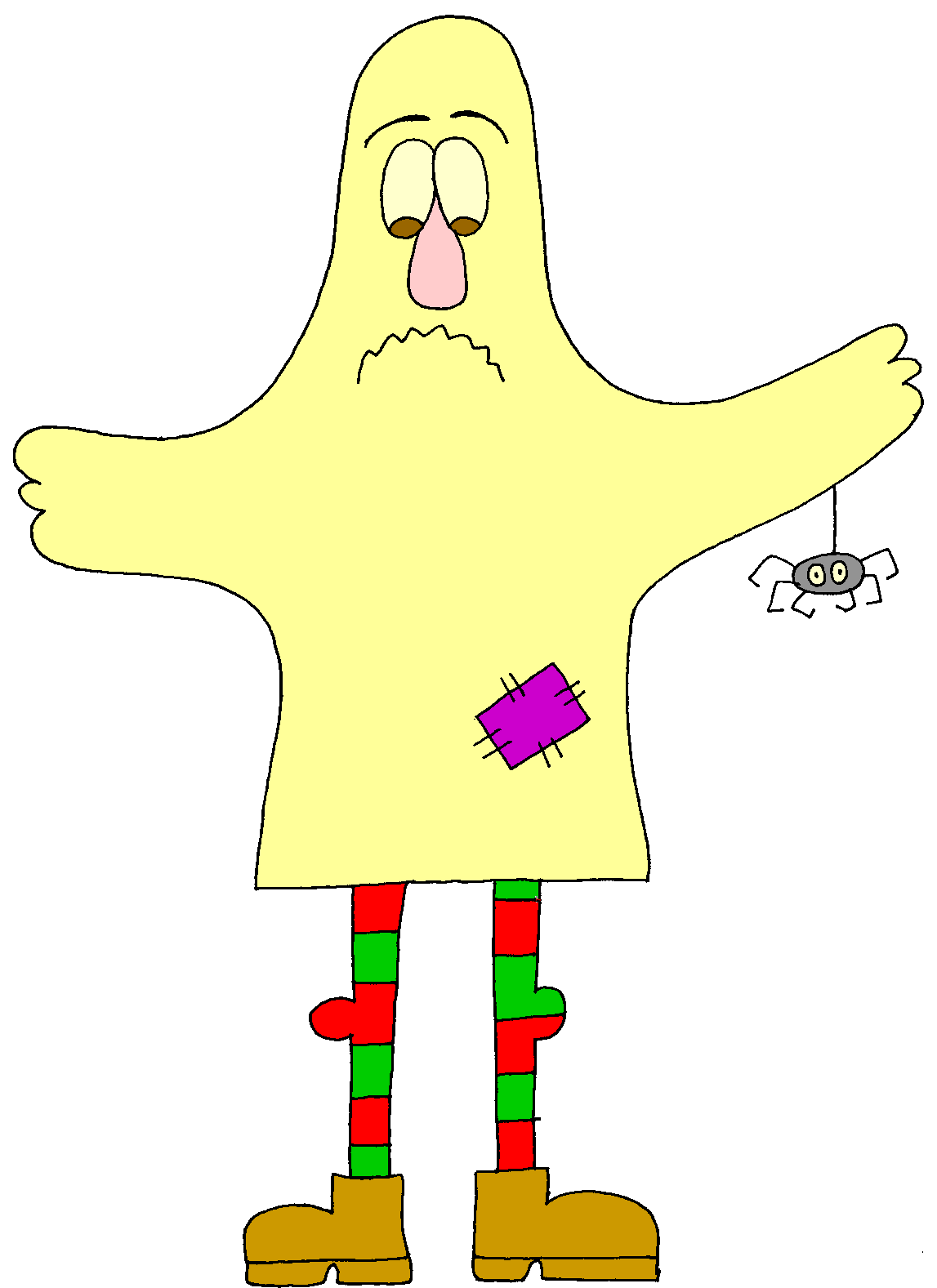 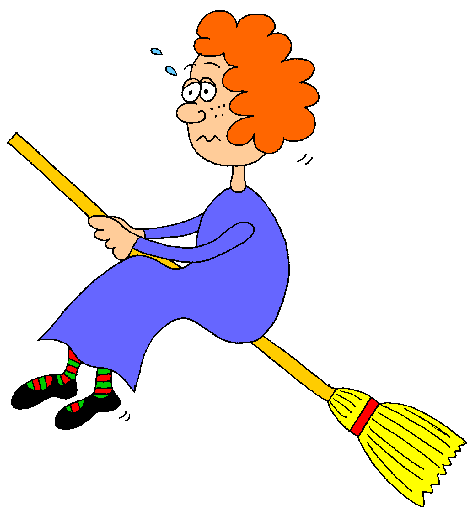 Hoy la bruja Genovevaha estrenado escoba nuevay al conducir, pobrecilla,se choca con lo que pilla.Como tiene el dragón Píotres cabezas -¡vaya lío!-,cuando está muy resfriadoestornuda por tres lados.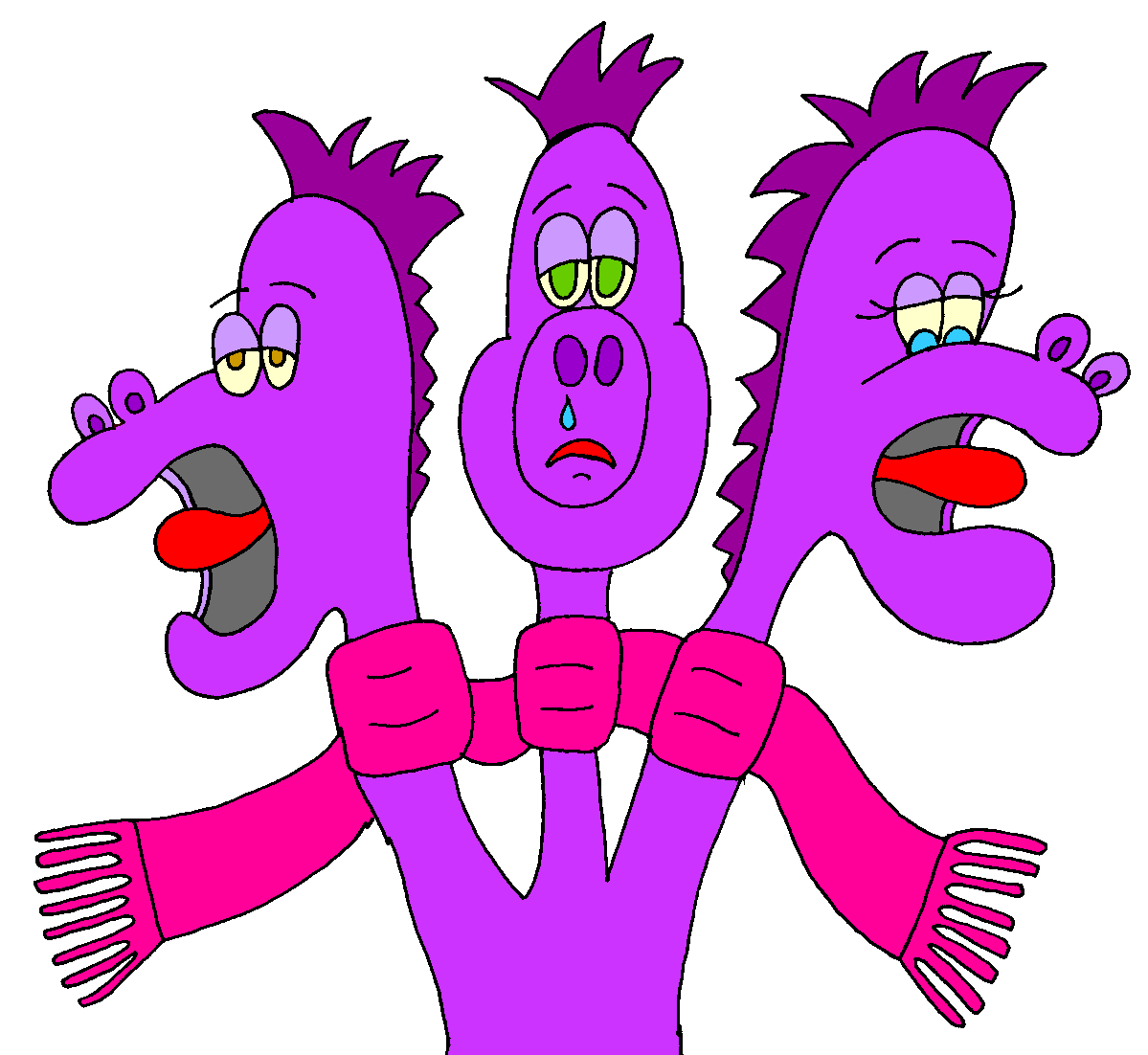 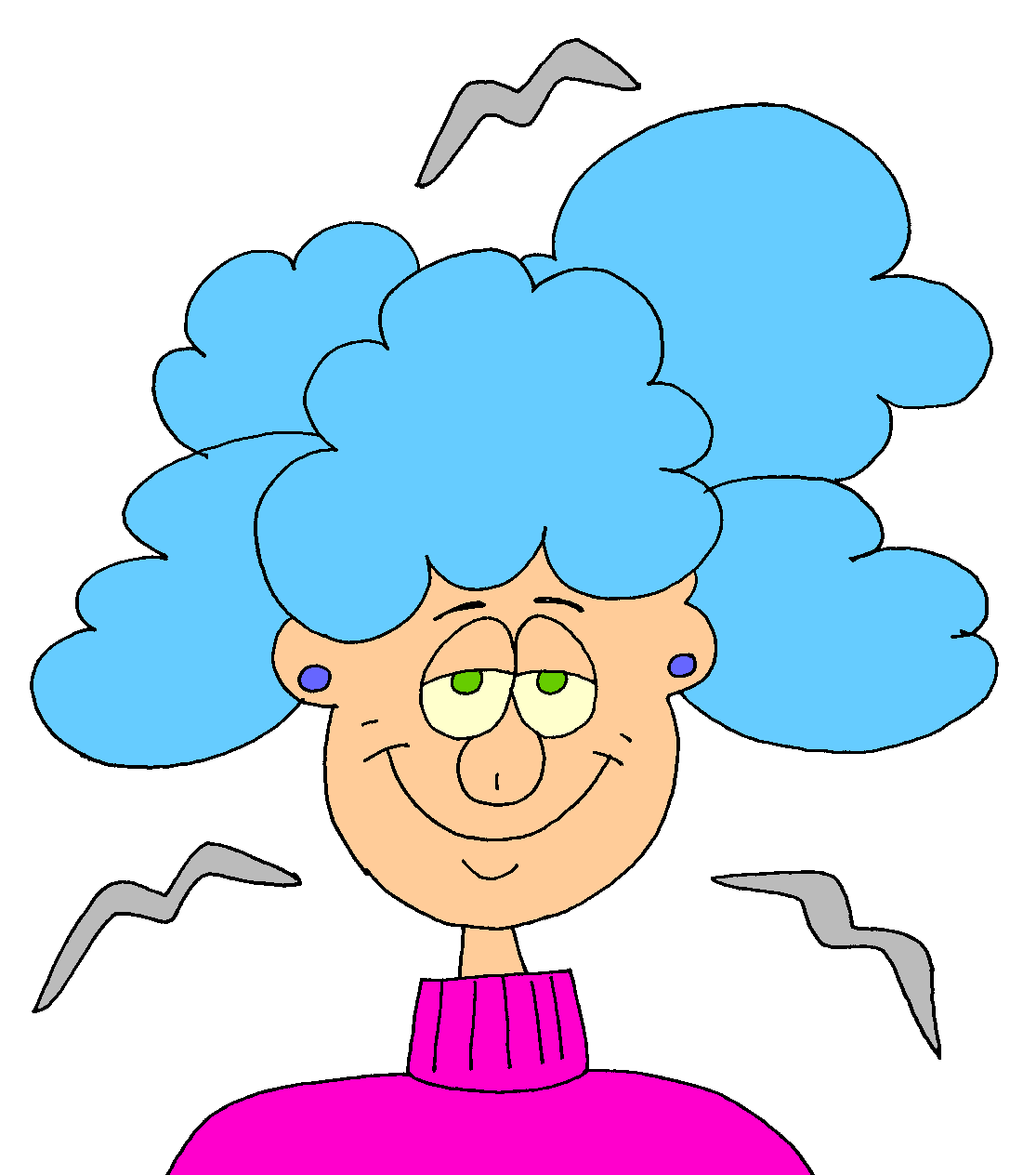 A la giganta Marisaser tan alta le da risa:se le enredan en el pelotodas las nubes del cielo.Se lleva la monstrua Pacaun libro si va a hacer caca.Lee sin perder puntadariéndose a carcajadas.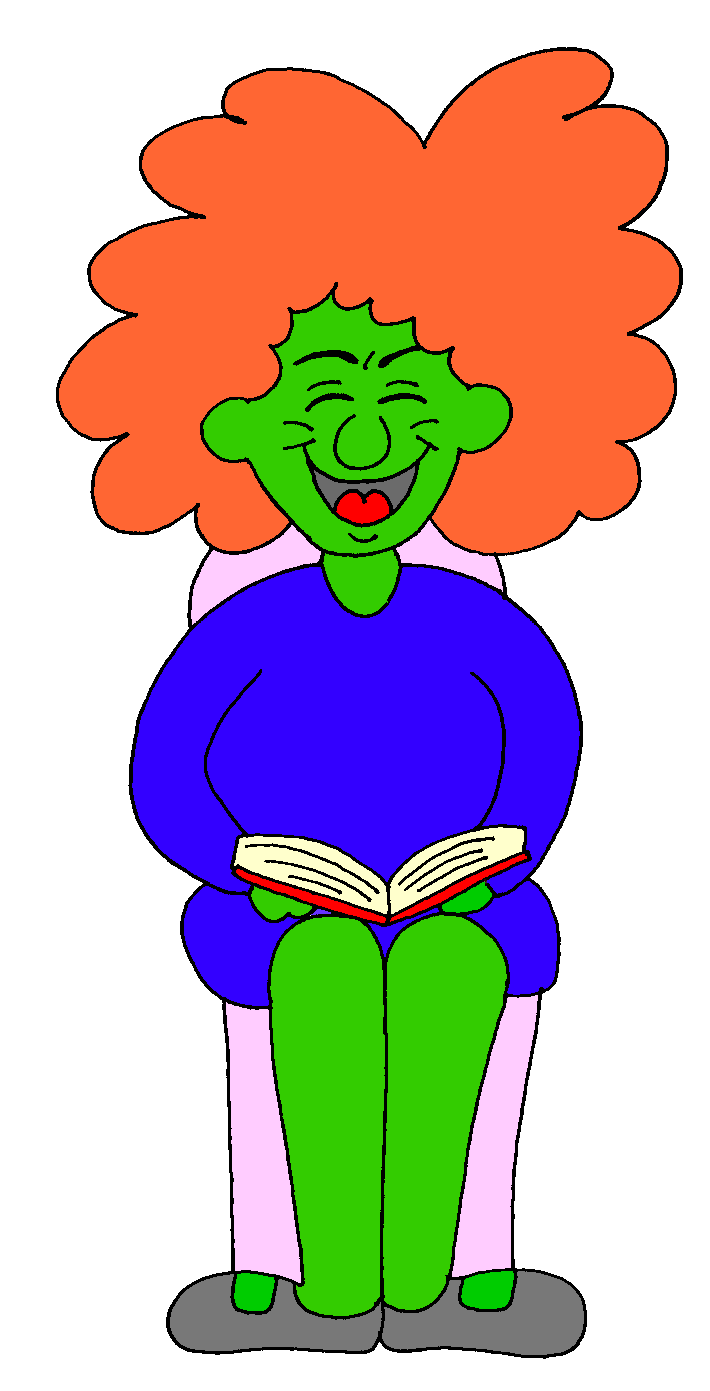 Yo no tengo ningún miedode fantasmas fantasmones.El miedo me importa un bledo,pues se espanta con canciones         Carmen Gil